КАРАР                                                                 РЕШЕНИЕО подготовки  к весенне-полевым работам СПК Дружба»     Заслушав отчет Галиева Ф.Н. Совет   сельского поселения Зириклинский сельсовет муниципального района Шаранский район Республики Башкортостан решил: Доклад  Галиева Ф.Н. «О подготовки  к весенне-полевым работам СПК Дружба»  принять к сведению.Рекомендовать руководителю  СПК , специалистам хозяйства  своевременно, в агротехнических сроках провести весенне-полевые работы.Контроль за выполнением настоящего решения возложить на постоянную  комиссию    по аграрным вопросам, использованию земель и природных ресурсов,    экологии, чрезвычайным ситуациям и благоустройству .Глава сельского поселения                                                                Р.С. Игдеевс.Зириклы19.04.2012г.   № 142Башкортостан РеспубликаһыШаран районымуниципаль районыЕрекле ауыл Советыауыл биләмәһеЕрекле ауылы, тел.(34769) 2-54-46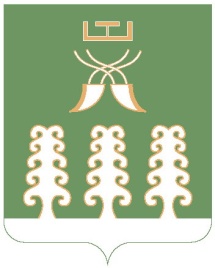 Республика БашкортостанМуниципальный районШаранский районСовет сельского поселенияЗириклинский сельсоветс. Зириклы, тел.(34769) 2-54-46